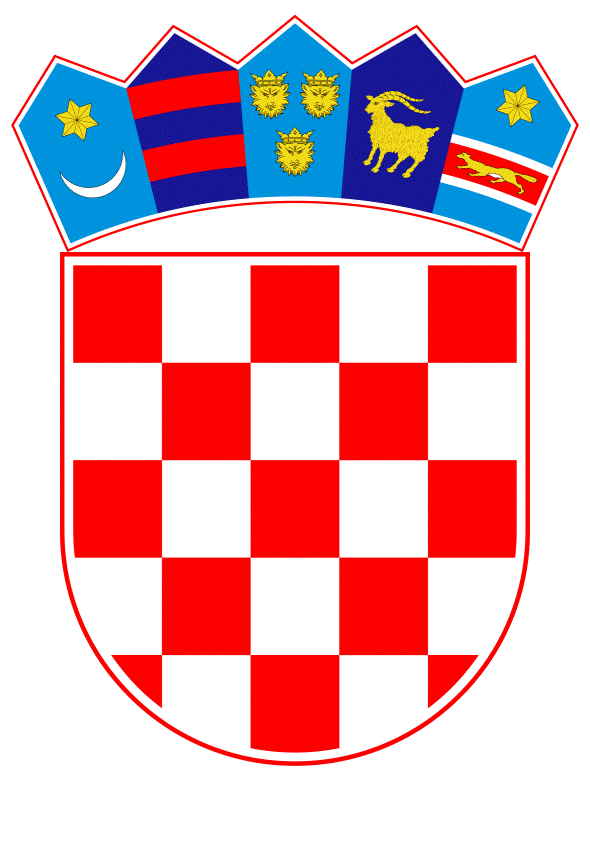 VLADA REPUBLIKE HRVATSKEZagreb, 14. travnja 2021._____________________________________________________________________________________________________________________________________________________________________________________________________________________________Banski dvori | Trg Sv. Marka 2 | 10000 Zagreb | tel. 01 4569 222 | vlada.gov.hrPRIJEDLOGNa temelju članka 5. i članka 6. stavka 1. Zakona o lokalnim izborima („Narodne novine“, br. 144/12., 121/2016, 98/19., 42/20., 144/20. i 37/21.), Vlada Republike Hrvatske je na sjednici održanoj ____ travnja 2021. godine donijelaODLUKUO RASPISIVANJU IZBORA ZA ČLANOVE PREDSTAVNIČKIH TIJELA JEDINICA LOKALNE I PODRUČNE (REGIONALNE) SAMOUPRAVEI.Raspisuju se izbori za članove predstavničkih tijela jedinica lokalne i područne (regionalne) samouprave.II.Za dan provedbe izbora određuje se nedjelja, 16. svibnja 2021. godine.III.Danom stupanja na snagu ove Odluke prestaje mandat svih članova predstavničkih tijela jedinica lokalne i područne (regionalne) samouprave.Danom stupanja na snagu ove Odluke prestaju obnašati dužnost povjerenici Vlade Republike Hrvatske imenovani za obavljanje poslova iz nadležnosti predstavničkog tijela u Gradu Valpovu i Općini Kolan te povjerenik Vlade Republike Hrvatske imenovan za obavljanje poslova iz nadležnosti Gradskog vijeća i gradonačelnika Grada Orahovice u dijelu ovlasti za obavljanje poslova iz nadležnosti Gradskog vijeća Grada Orahovice. IV.Ova Odluka objavit će se u „Narodnim novinama“, a stupa na snagu 15. travnja 2021. godine.KLASA: URBROJ:Zagreb, ____________2021.ObrazloženjeTemeljem članka 5. Zakona o lokalnim izborima („Narodne novine“, br. 144/12., 121/2016, 98/19., 42/20. i 144/20.), Vlada Republike Hrvatske raspisuje izbore za članove predstavničkih tijela jedinica lokalne i područne (regionalne) samouprave.U skladu s člankom 6. istoga Zakona, odlukom Vlade Republike Hrvatske kojom se raspisuju izbori određuje se dan njihove provedbe. Od dana raspisivanja izbora do dana održavanja izbora ne može proteći manje od 30 niti više od 60 dana.Nadalje, člankom 7. toga Zakona propisano je da se redovni izbori za članove predstavničkih tijela te izbori za općinskog načelnika, gradonačelnika i župana i njihove zamjenike održavaju istodobno, treće nedjelje u svibnju svake četvrte godine.Posljednji redovni izbori održani su 21. svibnja 2017. godine.Sukladno članku 8. stavku 1. Zakona mandat članova predstavničkih tijela jedinica izabranih na redovnim izborima počinje danom konstituiranja predstavničkog tijela i traje do stupanja na snagu odluke Vlade Republike Hrvatske o raspisivanju izbora, odnosno do stupanja na snagu odluke Vlade Republike Hrvatske o raspuštanju predstavničkih tijela, sukladno zakonu kojim se uređuje lokalna i područna (regionalna) samouprava. Slijedom stavka 2. istoga članka, mandat članova predstavničkih tijela jedinica izabranih na prijevremenim izborima traje do isteka tekućeg mandata predstavničkih tijela izabranih na redovnim izborima.Slijedom činjenice istovremenog raspuštanja Gradskog vijeća i razrješenja gradonačelnika zbog nedonošenja proračuna za 2020. godinu Vlada Republike Hrvatske je temeljem članka 86. stavka 1. točke 1. Zakona o lokalnoj i područnoj (regionalnoj) samoupravi („Narodne novine“, br. 33/01., 60/01., 129/05., 109/07., 125/08., 36/09., 150/11., 144/12., 19/13. – pročišćeni tekst, 37/15. – ispravak, 123/17., 98/19. i 144/20.) imenovala u Gradu Orahovici povjerenika za obavljanje poslova iz nadležnosti Gradskog vijeća i gradonačelnika.Također, slijedom činjenice raspuštanja predstavničkog tijela u jedinicama koje nisu donijele proračun za 2021. godinu, Vlada Republike Hrvatske je imenovala i povjerenike za obavljanje poslova iz nadležnosti predstavničkog tijela u Gradu Valpovu i Općini Kolan. Sukladno prethodno spomenutoj odredbi članka 8. Zakona o lokalnim izborima, stupanjem na snagu odluke Vlade Republike Hrvatske o raspisivanju izbora prestaje mandat članovima svih predstavničkih tijela, slijedom čega prestaje i mogućnost obavljanja poslova iz nadležnosti predstavničkog tijela. S obzirom da imenovani povjerenici Vlade Republike Hrvatske obavljaju poslove iz nadležnosti predstavničkog tijela u jedinicama u kojima su ta tijela bila raspuštena, stupanjem na snagu odluke o raspisivanju izbora prestaje potreba za obavljanjem tih poslova pa tako i dužnosti povjerenika Vlade za obavljanje poslova iz nadležnosti predstavničkog tijela. U razdoblju od raspisivanja izbora za članove predstavničkih tijela pa do konstituiranja novih predstavničkih tijela neće se obavljati poslovi iz nadležnosti toga tijela iz razloga prestanka mandata članova svih predstavničkih tijela, a prestankom obnašanja dužnosti povjerenika Vlade imenovanih u pojedinim jedinicama za obavljanje poslova predstavničkog tijela, sve jedinice lokalne i područne (regionalne) samouprave bit će stavljene u isti položaj.Slijedom svega navedenog Vlada Republike Hrvatske donijela je odluku kao u izreci. Predlagatelj:Ministarstvo pravosuđa i upravePredmet:Prijedlog odluke o raspisivanju izbora za članove predstavničkih tijela jedinica lokalne i područne (regionalne) samoupravePREDSJEDNIK mr. sc. Andrej Plenković  